Prénoms : ..........................................................................................Écris le nom de chaque objet, et indique dans quel métier on l’utilise.Prénoms : ..........................................................................................Écris le nom de chaque objet, et indique dans quel métier on l’utilise.Les objets techniquesTous les jours, à la maison ou au travail, on utilise des ................................................................... . On dit que ce sont des ..................................................................................... , car ils sont ......................................................................................................................... .Ces objets permettent de travailler plus ........................................................ et plus ..................................................................... .Les objets techniquesTous les jours, à la maison ou au travail, on utilise des ................................................................... . On dit que ce sont des ..................................................................................... , car ils sont ......................................................................................................................... .Ces objets permettent de travailler plus ........................................................ et plus ..................................................................... .Les objets techniquesTous les jours, à la maison ou au travail, on utilise des objets. On dit que ce sont des objets techniques, car ils sont fabriqués par les humains.Ces objets permettent de travailler plus facilement et plus rapidement.Prénom : ..........................................................................................Complète chaque phrase avec un objet et une action.Les objetsLes actionscoudre				coiffer				mélanger		couper				faire un trou			étalerPrénom : ..........................................................................................Complète chaque phrase avec un objet et une action.Les objetsLes actionscoudre				coiffer				mélanger		couper				faire un trou			étalerLes objets des métiersQuand on fait un .................................................... , on utilise des objets techniques.  Par exemple, la maçonne utilise une .............................................................. pour .............................................................. le ciment, le cuisinier utilise un ......................................................... pour .................................................................. des ingrédients, la bûcheronne utilise une ................................................................ pour .................................................................... une branche.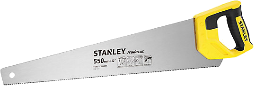 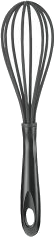 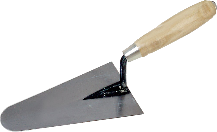 Les objets des métiersQuand on fait un .................................................... , on utilise des objets techniques.  Par exemple, la maçonne utilise une .............................................................. pour .............................................................. le ciment, le cuisinier utilise un ......................................................... pour .................................................................. des ingrédients, la bûcheronne utilise une ................................................................ pour .................................................................... une branche.Les objets des métiersQuand on fait un métier, on utilise des objets techniques. Par exemple, la maçonne utilise une truelle pour étaler le ciment, le cuisinier utilise un fouet pour mélanger des ingrédients, la bûcheronne utilise une scie pour couper une branche.Prénom : ....................................Les objetsLes actionsPrénom : ....................................Les objetsLes actionsL’évolution des objetsLes objets techniques .................................................................................. : les hommes les ....................................................................................... pour qu’ils soient plus ................................................... et plus ............................................................. .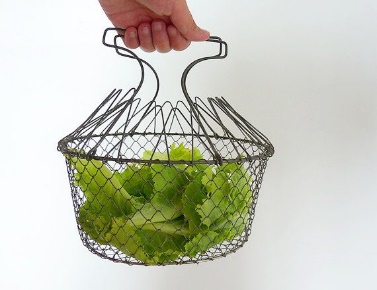 Par exemple, voici une ........................................................... ancienne, et une récente.	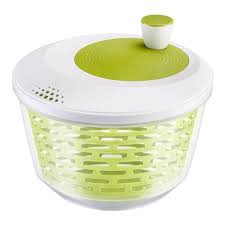 L’évolution des objetsLes objets techniques .................................................................................. : les hommes les ....................................................................................... pour qu’ils soient plus ................................................... et plus ............................................................. .Par exemple, voici une ........................................................... ancienne, et une récente.	L’évolution des objetsLes objets techniques évoluent :
les hommes les améliorent pour qu’ils soient plus pratiques et plus efficaces.Par exemple, voici une essoreuse ancienne, et une récente. En classe, on utilise...Les objetsEn classe, on utilise...Les objetsLes objets de la classeEn classe, nous utilisons beaucoup d’objets techniques : ............................................................. , ............................................................. , ............................................................. , ............................................................. ...Ils sont fabriqués avec du ............................................................. , du ............................................................. ou du ............................................................. .Les objets de la classeEn classe, nous utilisons beaucoup d’objets techniques : ............................................................. , ............................................................. , ............................................................. , ............................................................. ...Ils sont fabriqués avec du ............................................................. , du ............................................................. ou du ............................................................. .Les objets de la classeEn classe, nous utilisons beaucoup d’objets techniques : stylos, feutres, règle, cahiers...Ils sont fabriqués avec du plastique, du bois ou du papier.Prénom : ....................................Place chaque mot dans la bonne colonne.Les objetsPrénom : ....................................Place chaque mot dans la bonne colonne.Les objetsPour fabriquer ................................................................................................. , on utilise beaucoup de ............................................................. (............................................................. , .............................................................) et d’............................................................. . Cela créé également de la ..............................................................Il faut donc ................................................................................................. de nos ............................................................. pour ne pas les ............................................................. !Pour fabriquer ................................................................................................. , on utilise beaucoup de ............................................................. (............................................................. , .............................................................) et d’............................................................. . Cela créé également de la ..............................................................Il faut donc ................................................................................................. de nos ............................................................. pour ne pas les ............................................................. !Pour fabriquer les objets de la classe,on utilise beaucoup de ressources(bois, pétrole) et d’énergie. Cela créé également de la pollution.Il faut donc prendre soin de nos affaires pour ne pas les gaspiller !CE1Les objets techniques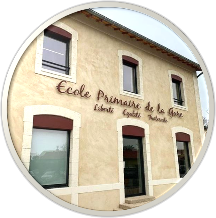 QUESTIONNER LE MONDELes objets techniquesLes objets techniquesCompétences :- Comprendre la fonction et le fonctionnement d’objets fabriqués.- Observer et utiliser des objets techniques et identifier leur fonction.- Identifier des activités de la vie quotidienne ou professionnelle faisant appel à des outils et objets techniques.Compétences :- Comprendre la fonction et le fonctionnement d’objets fabriqués.- Observer et utiliser des objets techniques et identifier leur fonction.- Identifier des activités de la vie quotidienne ou professionnelle faisant appel à des outils et objets techniques.Compétences :- Comprendre la fonction et le fonctionnement d’objets fabriqués.- Observer et utiliser des objets techniques et identifier leur fonction.- Identifier des activités de la vie quotidienne ou professionnelle faisant appel à des outils et objets techniques.Objectifs notionnels : Connaître le nom de différents objets techniques. Associer un objet technique à un métier. Identifier la fonction de différents objets. Comprendre que les objets techniques évoluent. Savoir comment sont fabriqués certains objets techniques.Objectifs notionnels : Connaître le nom de différents objets techniques. Associer un objet technique à un métier. Identifier la fonction de différents objets. Comprendre que les objets techniques évoluent. Savoir comment sont fabriqués certains objets techniques.Objectifs notionnels : Connaître le nom de différents objets techniques. Associer un objet technique à un métier. Identifier la fonction de différents objets. Comprendre que les objets techniques évoluent. Savoir comment sont fabriqués certains objets techniques.Leçon(s) correspondante(s) :SCIENCES 2 Les objets techniquesLeçon(s) correspondante(s) :SCIENCES 2 Les objets techniquesLeçon(s) correspondante(s) :SCIENCES 2 Les objets techniquesSéquenceSéquenceSéquenceSéance 1 À la recherche des métiersObjectifs Séance 2 Les objets des métiersObjectifs Séance 3 L’évolution des objetsObjectifs Séance 4 Les objets de la classeObjectif Séance 5 D’où viennent les objets de la classe ?Objectif Séance 1 À la recherche des métiersObjectifs Séance 2 Les objets des métiersObjectifs Séance 3 L’évolution des objetsObjectifs Séance 4 Les objets de la classeObjectif Séance 5 D’où viennent les objets de la classe ?Objectif Séance 1 À la recherche des métiersObjectifs Séance 2 Les objets des métiersObjectifs Séance 3 L’évolution des objetsObjectifs Séance 4 Les objets de la classeObjectif Séance 5 D’où viennent les objets de la classe ?Objectif Prolongement→ Prolongement.Prolongement→ Prolongement.Prolongement→ Prolongement.Le thermomètreLe thermomètreLe thermomètreLe thermomètreSéance 1À la recherche des métiersÀ la recherche des métiersÀ la recherche des métiersObjectifs	 Connaître le nom de différents objets techniques.		 Associer un objet technique à un métier.Objectifs	 Connaître le nom de différents objets techniques.		 Associer un objet technique à un métier.Objectifs	 Connaître le nom de différents objets techniques.		 Associer un objet technique à un métier.Objectifs	 Connaître le nom de différents objets techniques.		 Associer un objet technique à un métier.Matériel : - Ordinateur et vidéoprojecteur.- Fichier numérique : A la recherche des métiers.- Douze objets (voir la liste dans le corrigé de la fiche 1).- Une fiche 1 en A3 par groupe de trois élèves.- Une leçon 1 par élève.Matériel : - Ordinateur et vidéoprojecteur.- Fichier numérique : A la recherche des métiers.- Douze objets (voir la liste dans le corrigé de la fiche 1).- Une fiche 1 en A3 par groupe de trois élèves.- Une leçon 1 par élève.Aide aux élèves en difficulté :- Groupes hétérogènes.Aide aux élèves en difficulté :- Groupes hétérogènes.Déroulement 								52 minDéroulement 								52 minDéroulement 								52 minTemps- Présentation de la nouvelle leçon. Diapositives 1 à 2. En s’appuyant sur le diaporama, l’enseignant présente le thème de la nouvelle leçon.2- Activité de recherche en groupes. Diapositive 3. L’enseignant explique l’activité aux élèves. L’enseignant répartit les élèves par groupes de trois. Il distribue une feuille d’activité à chaque groupe (format A3). Les élèves effectuent l’activité de recherche.	 L’enseignant aura au préalable tout préparer : chaque objet à une place, à côté de 	son numéro.20- Mise en commun. Diapositives 4 à 15. En s’appuyant sur le diaporama, l’enseignant interroge les différents groupes sur les noms et les métiers qu’ils ont trouvé.15- Copie de la leçon. L’enseignant distribue la leçon 1 à chaque élève. En s’appuyant sur le diaporama, les élèves complètent la leçon.15Les objets techniquesFiche 1Nom de l’objetMétier123456789101112Les objets techniquesFiche 1Nom de l’objetMétier1Stylo rougeEnseignant2FouetCuisinier3TruelleMaçon4Clé à moletteMécanicien5ScieMenuisier / Bûcheron 6PinceauPeintre7TransplantoirJardinier8VoltmètreÉlectricien9AiguilleCouturier10TensiomètreMédecin11SourisInformaticien / Secrétaire12PeigneCoiffeur123456789101112Les objets techniquesLeçon 1Les objets techniquesLeçon 1Les objets techniquesLeçon 1Le thermomètreLe thermomètreLe thermomètreLe thermomètreSéance 2Les objets des métiersLes objets des métiersLes objets des métiersObjectifs	 Associer un objet technique à un métier.		 Identifier la fonction de différents objets.Objectifs	 Associer un objet technique à un métier.		 Identifier la fonction de différents objets.Objectifs	 Associer un objet technique à un métier.		 Identifier la fonction de différents objets.Objectifs	 Associer un objet technique à un métier.		 Identifier la fonction de différents objets.Matériel : - Ordinateur et vidéoprojecteur.- Fichier numérique : Les objets des métiers.- Une fiche 2 par élève.- Une leçon 2 par élève.Matériel : - Ordinateur et vidéoprojecteur.- Fichier numérique : Les objets des métiers.- Une fiche 2 par élève.- Une leçon 2 par élève.Aide aux élèves en difficulté :- Aide de l’enseignant.Aide aux élèves en difficulté :- Aide de l’enseignant.Déroulement 								40 minDéroulement 								40 minDéroulement 								40 minTemps- Rappel de la séance précédente. Diapositives 2 et 3. Rappel de la séance précédente.5- Activité d’association. Diapositives 4 à 8. En s’appuyant sur le diaporama, l’enseignant explique l’activité aux élèves. L’enseignant distribue une fiche 2 à chaque élève. Les élèves effectuent l’activité.20- Copie de la leçon. L’enseignant distribue la leçon 2 à chaque élève. En s’appuyant sur le diaporama, les élèves complètent la leçon.15Les objets techniquesFiche 2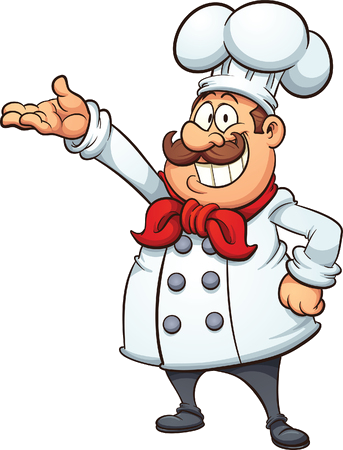 Le cuisinier utilise le ....................... pour ................................. des ingrédients.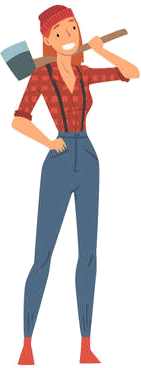 La bûcheronne utilise la ....................... pour ............................. une branche.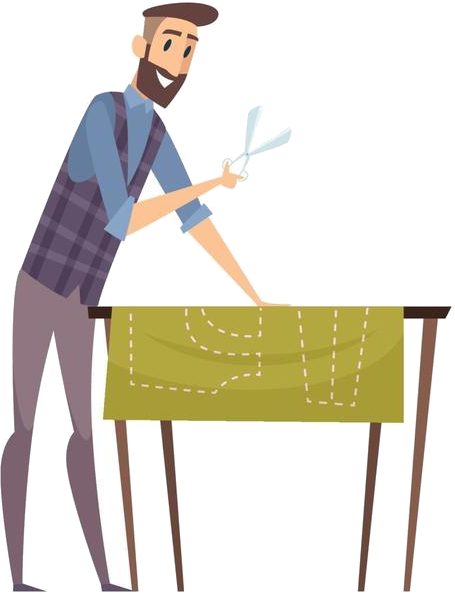 Le couturier utilise l’........................... pour ............................ un bouton.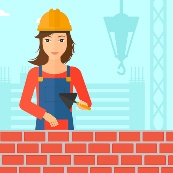 La maçonne utilise la ............................. pour .............................. le ciment.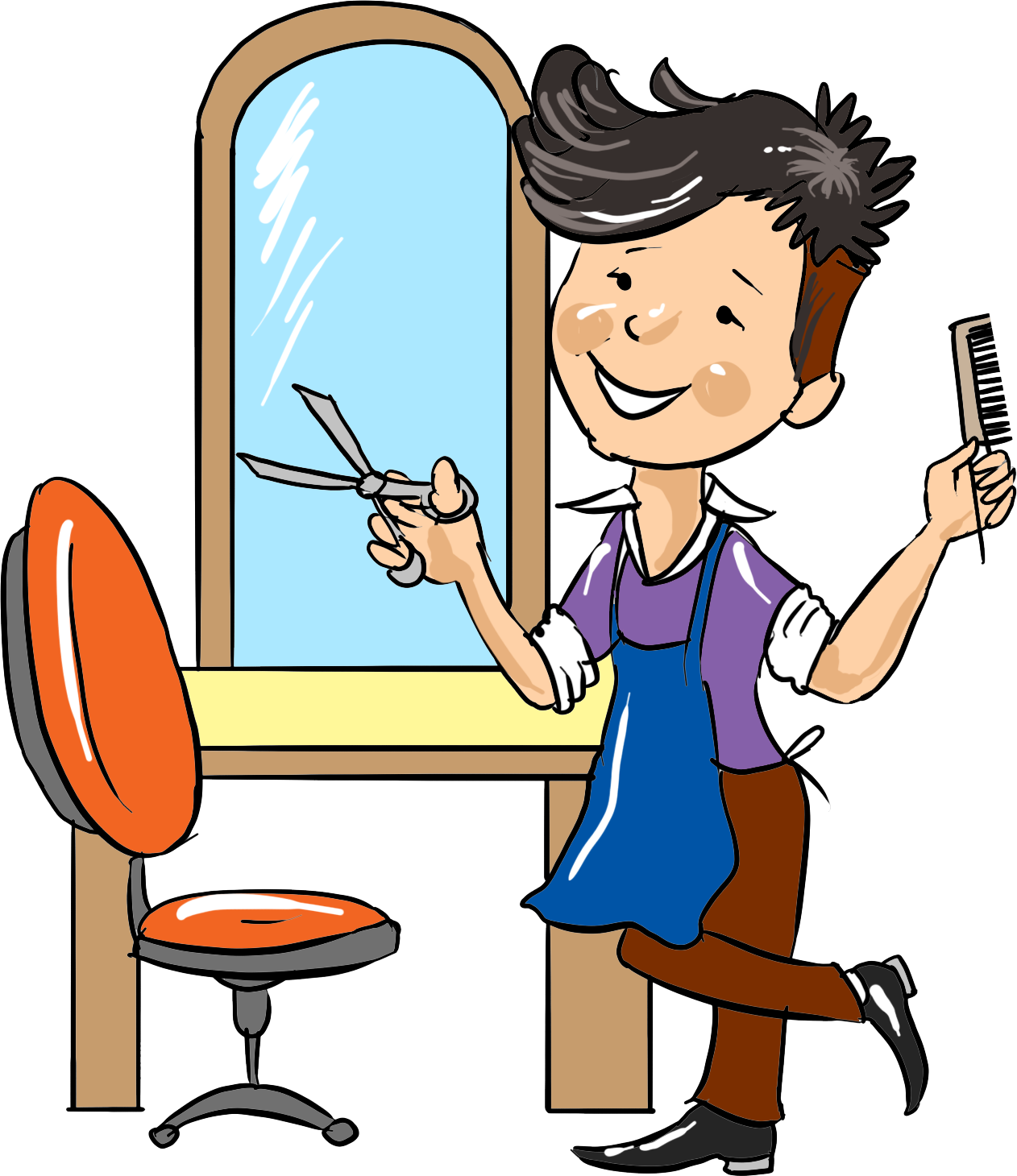 Le coiffeur utilise le ................................ pour ........................................ .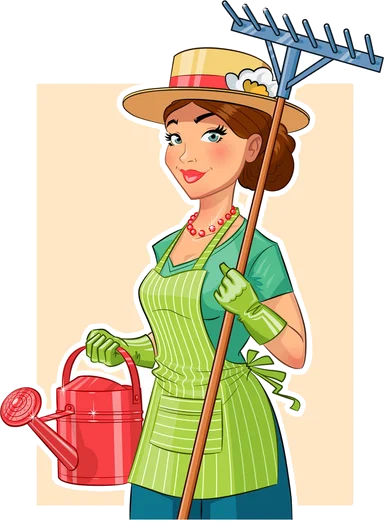 La jardinière utilise le ....................................... pour ................................................ dans la terre.aiguilletruellefouetscietransplantoirpeigne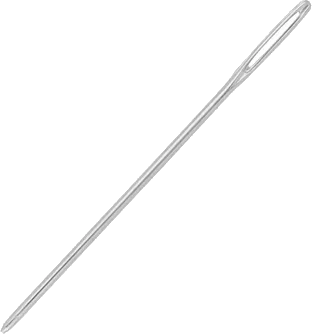 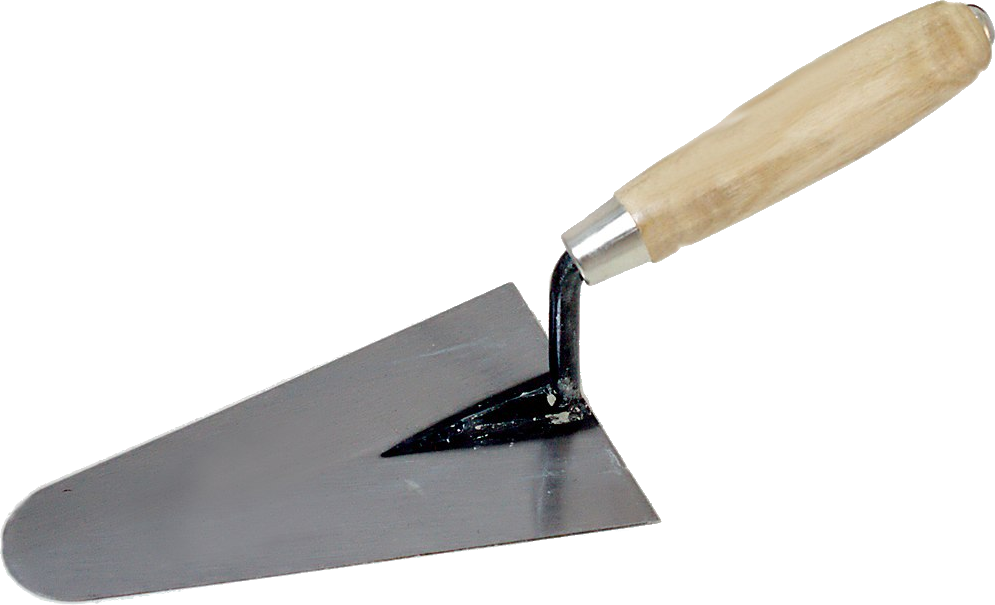 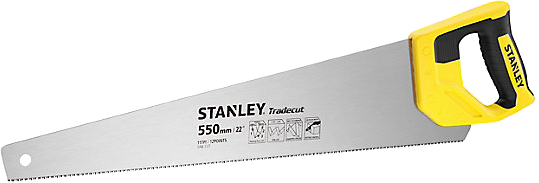 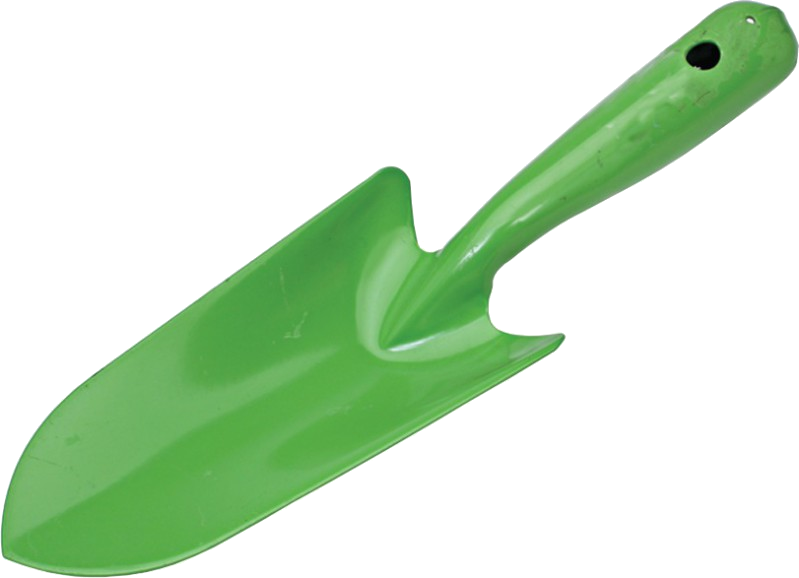 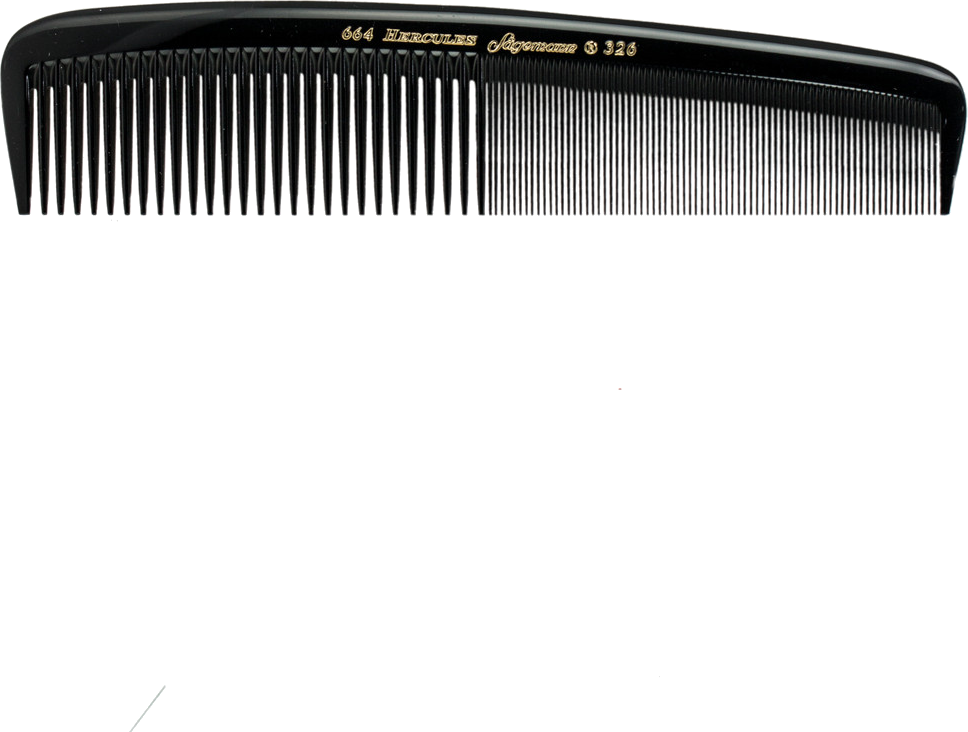 Les objets techniquesFiche 2Le cuisinier utilise le fouet pour mélanger des ingrédients.La bûcheronne utilise la scie pour couper une branche.Le couturier utilise l’aiguille pour coudre un bouton.La maçonne utilise la truelle pour étaler le ciment.Le coiffeur utilise le peigne pour coiffer.La jardinière utilise le transplantoir pour faire un trou dans la terre.aiguilletruellefouetscietransplantoirpeigneLes objets techniquesLeçon 2Les objets techniquesLeçon 2Les objets techniquesLeçon 2Le thermomètreLe thermomètreLe thermomètreLe thermomètreSéance 3L’évolution des objetsL’évolution des objetsL’évolution des objetsObjectifs	 Identifier la fonction de différents objets.		 Comprendre que les objets techniques évoluent.Objectifs	 Identifier la fonction de différents objets.		 Comprendre que les objets techniques évoluent.Objectifs	 Identifier la fonction de différents objets.		 Comprendre que les objets techniques évoluent.Objectifs	 Identifier la fonction de différents objets.		 Comprendre que les objets techniques évoluent.Matériel : - Ordinateur et vidéoprojecteur.- Fichier numérique : L’évolution des objets.- Une fiche 3 par élève.- Une leçon 3 par élève.Matériel : - Ordinateur et vidéoprojecteur.- Fichier numérique : L’évolution des objets.- Une fiche 3 par élève.- Une leçon 3 par élève.Aide aux élèves en difficulté :- Aide de l’enseignant.Aide aux élèves en difficulté :- Aide de l’enseignant.Déroulement 								45 minDéroulement 								45 minDéroulement 								45 minTemps- Rappel de la séance précédente. Diapositives 2 et 3. Rappel de la séance précédente.5- Présentation de l’évolution des objets. Diapositives 4 à 8. En s’appuyant sur le diaporama, l’enseignant explique que les objets évoluent dans le temps.	 Si c’est possible, l’enseignant montrera de vrais objets aux élèves.5- Activité sur l’évolution des objets. Diapositives 9 et 10. En s’appuyant sur le diaporama, l’enseignant explique l’activité aux élèves. L’enseignant distribue une fiche 3 à chaque élève. Les élèves effectuent l’activité.20- Copie de la leçon. L’enseignant distribue la leçon 3 à chaque élève. En s’appuyant sur le diaporama, les élèves complètent la leçon.15Les objets techniquesFiche 3AvantMaintenantOn utilise  ...................................................... pour ..................................................................................................On utilise  ...................................................... pour ..................................................................................................On utilise  ...................................................... pour ..................................................................................................On utilise  ...................................................... pour ..................................................................................................une essoreuseune tondeuseune lampeun téléphonecouper l’herbe s’éclairerenlever l’eau de la saladeappeler quelqu’un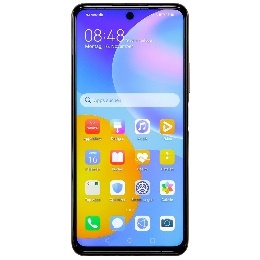 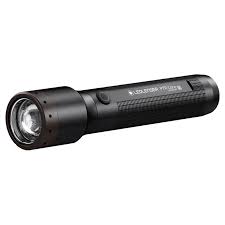 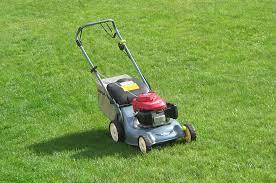 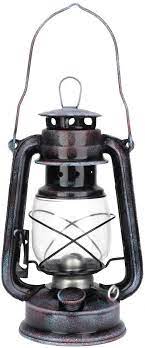 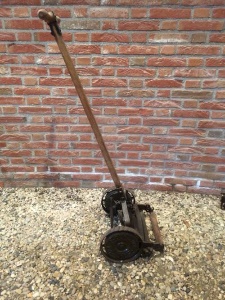 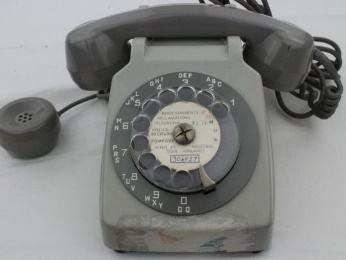 Les objets techniquesFiche 3AvantMaintenantOn utilise  un téléphonepour appeler quelqu’unOn utilise  une essoreuse pour enlever l’eau de la saladeOn utilise  une lampe pour s’éclairerOn utilise  une tondeusepour couper l’herbeune essoreuseune tondeuseune lampeun téléphonecouper l’herbe s’éclairers’éclairerenlever l’eau de la saladeappeler quelqu’unappeler quelqu’unLes objets techniquesLes objets techniquesLeçon 3Les objets techniquesLeçon 3Les objets techniquesLeçon 3Le thermomètreLe thermomètreLe thermomètreLe thermomètreSéance 4Les objets de la classeLes objets de la classeLes objets de la classeObjectif	 Savoir comment sont fabriqués certains objets techniques.Objectif	 Savoir comment sont fabriqués certains objets techniques.Objectif	 Savoir comment sont fabriqués certains objets techniques.Objectif	 Savoir comment sont fabriqués certains objets techniques.Matériel : - Ordinateur et vidéoprojecteur.- Fichier numérique : Les objets de la classe.- Quelques objets de la classe.- Une fiche 4 par élève.- Une leçon 4 par élève.Matériel : - Ordinateur et vidéoprojecteur.- Fichier numérique : Les objets de la classe.- Quelques objets de la classe.- Une fiche 4 par élève.- Une leçon 4 par élève.Aide aux élèves en difficulté :- Aide de l’enseignant.Aide aux élèves en difficulté :- Aide de l’enseignant.Déroulement 								45 minDéroulement 								45 minDéroulement 								45 minTemps- Rappel de la séance précédente. Diapositives 2 et 3. Rappel de la séance précédente.5- Présentation de quelques objets de la classe. Diapositives 4 à 7. En s’appuyant sur le diaporama, l’enseignant présente quelques objets de la classe, en insistant sur la matière dans laquelle ils sont fabriqués.	 Si c’est possible, l’enseignant montrera de vrais objets aux élèves.5- Activité sur les objets de la classe. Diapositives 8 à 11. En s’appuyant sur le diaporama, l’enseignant explique l’activité aux élèves. L’enseignant distribue une fiche 4 à chaque élève. Les élèves effectuent l’activité.20- Copie de la leçon. L’enseignant distribue la leçon 4 à chaque élève. En s’appuyant sur le diaporama, les élèves complètent la leçon.15Les objets techniquesFiche 4Prénom : ....................................	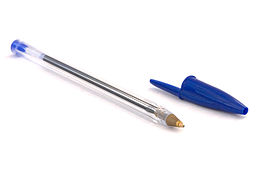 Un ............................... pour écrire. bois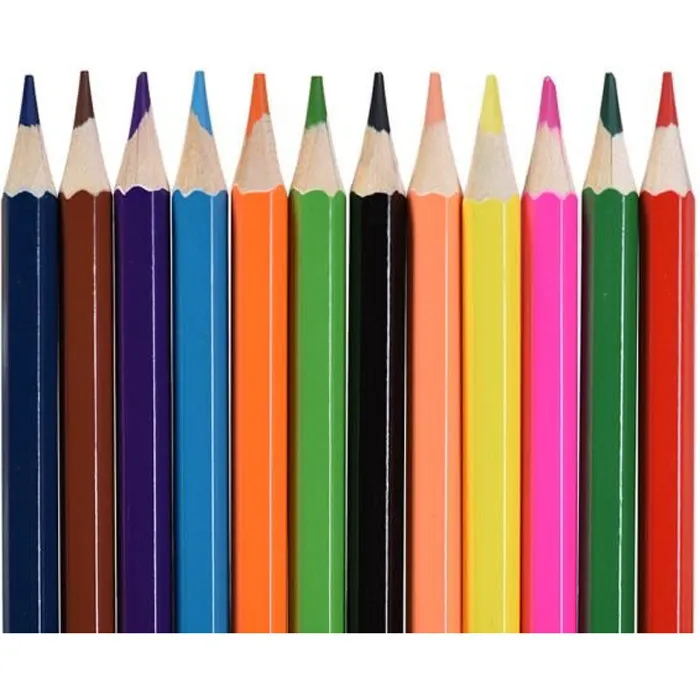 Des ............................... pour colorier. bois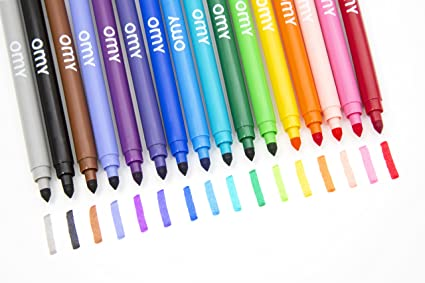 Des ............................... pour dessiner. plastique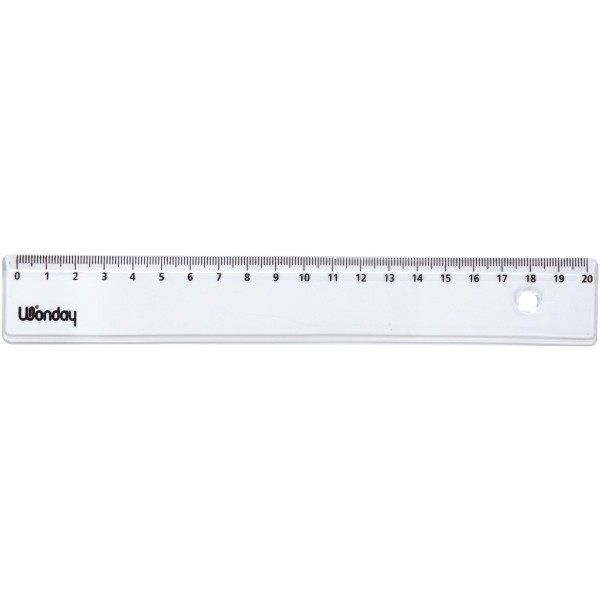 Une ............................... pour tracer. plastique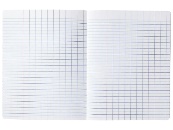 Un ............................... pour écrire. papier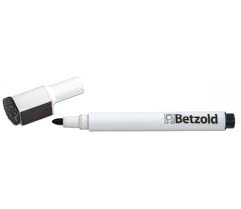 Des ......................................................... pour écrire sur l’ardoise. papier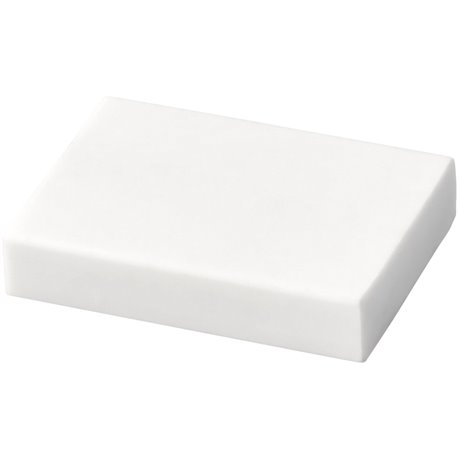 Une ............................... pour effacer. caoutchouc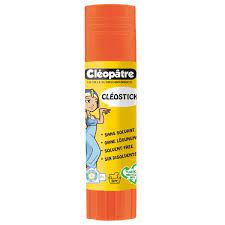 De la ............................... pour coller. caoutchoucrèglefeutres effaçablesstylogommefeutrescrayonscollecahierLes objets techniquesFiche 4Prénom : ....................................	Un stylo pour écrire. boisDes crayons pour colorier. boisDes feutres pour dessiner. plastiqueUne règle pour tracer. plastiqueUn cahier pour écrire. papierDes feutres effaçables pour écrire sur l’ardoise. papierUne gomme pour effacer. caoutchoucDe la colle pour coller. caoutchoucrèglefeutres effaçablesstylogommefeutrescrayonscollecahierLes objets techniquesLeçon 4Les objets techniquesLeçon 4Les objets techniquesLeçon 4Le thermomètreLe thermomètreLe thermomètreLe thermomètreSéance 5D’où viennent les objets de la classe ?D’où viennent les objets de la classe ?D’où viennent les objets de la classe ?Objectif	 Savoir comment sont fabriqués certains objets techniques.Objectif	 Savoir comment sont fabriqués certains objets techniques.Objectif	 Savoir comment sont fabriqués certains objets techniques.Objectif	 Savoir comment sont fabriqués certains objets techniques.Matériel : - Ordinateur et vidéoprojecteur.- Fichier numérique : D’où viennent les objets de la classe ?- Quelques objets de la classe.- Une fiche 5 par élève.- Une leçon 5 par élève.Matériel : - Ordinateur et vidéoprojecteur.- Fichier numérique : D’où viennent les objets de la classe ?- Quelques objets de la classe.- Une fiche 5 par élève.- Une leçon 5 par élève.Aide aux élèves en difficulté :- Aide de l’enseignant.Aide aux élèves en difficulté :- Aide de l’enseignant.Déroulement 								40 minDéroulement 								40 minDéroulement 								40 minTemps- Rappel de la séance précédente. Diapositives 2 et 3. Rappel de la séance précédente.5- Explications sur la provenance des objets de la classe. Diapositives 4 à 8. En s’appuyant sur le diaporama, l’enseignant explique comment sont fabriqués les objets de la classe.5- Activité sur la fabrication des objets de la classe. Diapositives 9 à 11. En s’appuyant sur le diaporama, l’enseignant explique l’activité aux élèves. L’enseignant distribue une fiche 5 à chaque élève. Les élèves effectuent l’activité.15- Copie de la leçon. L’enseignant distribue la leçon 4 à chaque élève. En s’appuyant sur le diaporama, les élèves complètent la leçon.15Les objets techniquesFiche 5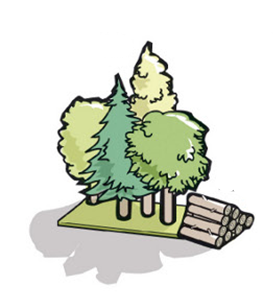 Fabriqué avec le bois des arbres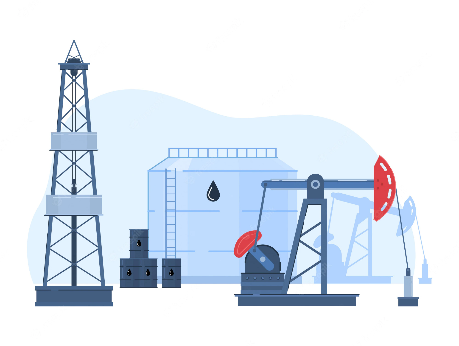 Fabriqué avec du pétrolerèglefeutre effaçablestylolivrefeutrecrayoncollecahierLes objets techniquesFiche 5Fabriqué avec le bois des arbresFabriqué avec du pétrolelivrerèglecrayonfeutre effaçablecahierstylofeutrecollerèglefeutre effaçablestylolivrefeutrecrayoncollecahierLes objets techniquesLeçon 5Les objets techniquesLeçon 5Les objets techniquesLeçon 5